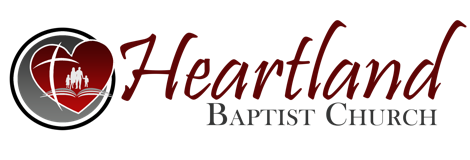 Systematic TheologySoteriology: ETERNAL SECURITY PT 2Last Week...I.  BIBLE REASONS FOR ETERNAL SECURITY   A. SECURE BECAUSE OF THE NATURE OF GOD:   B. SECURE BECAUSE OF THE NATURE OF SALVATION:      1. Salvation is a birth. Jn 3:5-6       2. Salvation is a gift. Eph 2:8-9; Rom 6:23; 1 Jn 5:12      3. Salvation is a satisfaction. Jn 4:14; 6:35        4. Salvation brings both Eternal and Everlasting Life. Jn 3:16      5. Salvation is an inward change.This Week...   B. SECURE BECAUSE OF THE NATURE OF SALVATION:      6. Salvation is a _______________ ___________________ -           Jn 3:16; 5:24; 10:28-29. The Scriptures plainly state that the          believer has _________________ NOW!  It is not received          when one __________. The believer can say he has eternal          life - now!        7. Salvation is the Total work of ____________.  Every          Christian needs God’s work of grace to live for the Lord in          this ___________, but as to Eternal salvation, we are         “_______________ in him - Col 2:10.        8. Salvation Places us _________________ in Heaven already          - Eph 2:5-6; Col 3:3. As in our ___________________          Positionally, the Lord has us “________ ____________” and                            sees us ___________ even though we are still ___________.     C. SECURE BECAUSE OF THE _________ _______________       OF GOD:       1. The Bible says we are _______________ - Jude 1; Ps 31:23.      2. The Bible says we are ______________ - Eph 1:13-14; 4:30.          a. This sealing is done by the ___________ ____________              of God making it a legal ________________ as when a              official ________________ is sealed in wax with an              imprint of someone important.            b. Included here is the indwelling Spirit which is a               _________________ or an “earnest.”            c. The believer is ________________ unto the “day of              redemption” not until he ________________!             Notice three ____________ of salvation and the security              within it:             1)  ___________ - in the blood of God’s ______________.  	                   “When I see the blood…”    	 2)  ___________ - by the Holy Spirit of ______________ 	  	   (earnest).                  3)  _____________ - in the future the ________________                 of the body.        3. The Bible says No one can Take us from the ____________.                  Jn 10:28-29        4. Nothing can _________________ us from God’s Love.         Rom 8:35-39       5. The believer is IN the _______________ and IN the Son.                     1 Cor 8:6; Phi 1:1      6. Christ is IN the ________________. Col 1:27.          And so is the ______________ God. Jn 14:17, 20, 23      7. The Bible says we _______________ to Christ and He belongs to          the Father. 1 Cor 3:23; 6:19-20 Looking at these verses and many more, the Christian shouldbe _______________ more than ever!